Претензия незаконное увольнениеЗаявитель была принята на роботу в школу на должность учителя английского языка. Заявитель была уволена в связи с совершением работником, выполняющим воспитательные функции аморального поступка, несовместимого с продолжением данной работы. Заявитель считает, что ее увольнение произведено без законных на то оснований, с нарушением установленной процедуры. Заявителю не ясно, какой аморальный поступок она совершила, который послужил основанием для ее увольнения. Заявитель предлагает отменить незаконный и необоснованный приказ о ее увольнении. Восстановить ее на работе в должности учителя английского языка.Директору Государственного образовательного учреждения Средняя общеобразовательная школа № ____
города __________________________________________________________От _________________________, проживающей по адресу: _____________
ПРЕТЕНЗИЯ
____________ года я была принята на работу в ГОУ средняя общеобразовательная школа № ____ на должность учителя английского языка и мне был присвоен 12 разряд Единой тарифной сетки.___________ года я была уволена в связи с совершением работником, выполняющим воспитательные функции аморального поступка, несовместимого с продолжением данной работы, то есть на основании пункта 8 части 1 статьи 81 Трудового Кодекса Российской Федерации.Считаю, что моё увольнение произведено без законных на то оснований, с нарушением установленной процедуры.Мне не ясно, какой аморальный поступок я совершила, который послужил основанием для моего увольнения.Понятие аморального проступка в законодательстве не раскрывается. При этом, как известно, подходы к толкованию норм нравственности могут быть абсолютно различными и находятся в зависимости от множества факторов.Поводом для моего увольнения послужили докладные записки некоторых учащихся из классов, в которых я преподаю английский язык. В своих докладных учащиеся жалуются на меня, утверждая, что я унижала и оскорбляла их.Между тем, только одно заявление поступило от матери __________, остальные поступили лишь от учащихся.Считаю, что учащиеся написали жалобы с целью избавиться от меня, поскольку я заставляла их выполнять задания и работать на уроке, а их поведение на уроках оставляло желать лучшего.
К тому же жалобы написаны в __________ года.Об этом свидетельствуют мои неоднократные докладные записки на этих же учащихся об их недопустимом поведении на уроке с целью принятия к ним мер администрацией школы в соответствии с Уставом. Однако их поведение в лучшую сторону не изменилось.Считаю, что администрация школы должна была объективно и всесторонне разобраться в сложившейся конфликтной ситуации и провести служебное расследование с вызовом всех родителей учащихся, написавших на меня жалобы.Администрацией школы нарушены требования трудового законодательства и законодательства об образовании.
В соответствии с п. 10 Правил ведения и хранения трудовых книжек, изготовления бланков трудовой книжки и обеспечения ими работодателей, утверждённых постановлением Правительства Российской Федерации от 16 апреля 2003 года № 225 все записи о выполняемой работе, переводе на другую постоянную работу, квалификации, увольнении, а также о награждении, произведенном работодателем, вносятся в трудовую книжку на основании соответствующего приказа (распоряжения) работодателя не позднее недельного срока, а при увольнении - в день увольнения и должны точно соответствовать тексту приказа (распоряжения).
     
      Согласно п. 45 указанного Положения, за нарушение установленного настоящими Правилами порядка ведения, учета, хранения и выдачи трудовых книжек должностные лица несут ответственность, установленную законодательством Российской Федерации.В соответствии со статьёй 55 Закона Российской Федерации «Об образовании», работники образовательных учреждений имеют право на участие в управлении образовательным учреждением, на защиту своей профессиональной чести и достоинства.Дисциплинарное расследование нарушений педагогическим работником образовательного учреждения норм профессионального поведения и (или) устава данного образовательного учреждения может быть проведено только по поступившей на него жалобе, поданной в письменной форме. Копия жалобы должна быть передана данному педагогическому работнику.В нарушение указанной нормы никакого дисциплинарного расследования не проводилось, комиссия по дисциплинарному расследованию была создана с своими заинтересованными лицами, заинтересованные лица не вызывались, никакого документа по результатам дисциплинарного расследования не составлялось. Жалобы учащихся не анализировались и не проверялись, а сразу были приняты как истинные и на их основании сделан вывод о моём неправомерном поведении. Также не учитывалось и моё прежнее отношение к трудовым обязанностям.

В силу статьи 193 Трудового Кодекса Российской Федерации, до применения дисциплинарного взыскания работодатель должен затребовать от работника письменное объяснение.

Дисциплинарное взыскание применяется не позднее одного месяца со дня обнаружения проступка.Приказ (распоряжение) работодателя о применении дисциплинарного взыскания объявляется работнику под роспись в течение трех рабочих дней со дня его издания.В нарушение указанной нормы, на жалобы учащихся в _________ года мне объяснение дать не предлагалось, позже меня вынудили написать объяснительную в течении двух суток.

Предполагаю, что увольнение связано с моим обращением к руководству Южного окружного управления образования по возникшим разногласиям с администрацией школы по поводу моей работы.С учётом всего вышеизложенного,ПРЕДЛАГАЮ:Рассмотреть претензию в десятидневный срок.Отменить незаконный и необоснованный приказ о моём увольнении от ____________ года.Восстановить меня на работе в должности учителя английского языка.Выплатить мне заработную плату за время вынужденного прогула с ____________ года по день восстановления на работе.О результатах рассмотрения претензии сообщить мне в письменной форме.Также сообщаю, что в случае отказа в удовлетворении претензии я буду вынуждена обратиться в суд за защитой своего права.
«_____» ___________ г.ВНИМАНИЕ! Раз вы скачали бесплатно этот документ с сайта ПравПотребитель.РУ, то получите заодно и бесплатную юридическую консультацию!  Всего 3 минуты вашего времени:Достаточно набрать в браузере http://PravPotrebitel.ru/, задать свой вопрос в окошке на главной странице и наш специалист сам перезвонит вам и предложит законное решение проблемы!Странно.. А почему бесплатно? Все просто:Чем качественней и чаще мы отвечаем на вопросы, тем больше у нас рекламодателей. Грубо говоря, наши рекламодатели платят нам за то, что мы помогаем вам! Пробуйте и рассказывайте другим!
*** P.S. Перед печатью документа данный текст можно удалить..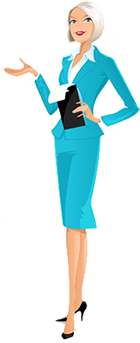 